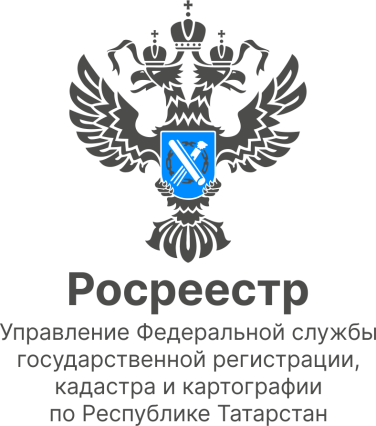 13.07.2022АнонсГорячая линия по «дачной» и «гаражной амнистии»14 июля с 10 до 12 часов Росреестр Татарстана совместно с Кадастровой палатой проведут горячую линию по оформлению прав на земельные участки и объекты бытовой недвижимости.Эксперты ведомств ответят на вопросы:-кто может воспользоваться «дачной амнистией» 2.0;-на какие объекты недвижимости она распространяется;-какой порядок действий и т.д.;Кроме того, в рамках данной горячей линии граждане могут задать вопросы, связанные с регистрацией и постановкой на кадастровый учет объектов недвижимости гаражного назначения.Единая горячая линия будет работать по телефону в Казани (843) 255-25-71. Телефоны специалистов в районах республики можно узнать на нашем сайте в разделе «Обращения граждан» - «Горячие линии».  Контакты для СМИПресс-служба Росреестра Татарстана 255-25-80 – Галиуллина Галинаhttps://rosreestr.tatarstan.ruhttps://vk.com/rosreestr16https://t.me/rosreestr_tatarstan    